Programmazione disciplinareAnno scolastico 20___/20____Classe ______________________________________________________Disciplina ____________________________________________________Docente _____________________________________________________Situazione della classeMezzi utilizzati per individuare i gruppi di livellodai cui risultati si possono individuare 4 fasce di livello con le seguenti caratteristiuche:   Casi particolariIl curricolo, progettato nel corso dell’anno, potrà essere individuale (per i casi particolari riportati in tabella), oppure generale per il gruppo classe.Articolazione delle unità di apprendimento e mediazione didatticaLa valutazioneCriteri di valutazione da utilizzareLa valutazione collegiale nell’ambito del Consiglio di ClasseEffettuata con cadenza quadrimestrale ed espressa da un giudizio sintetico, tenendo conto, nell’ambito dell’intero quadro delle discipline, del raggiungimento degli obiettivi educativi e cognitivi previsti nella programmazione di classe.Controllo degli apprendimentiVERIFICHE - Criteri:Adeguata distribuzione delle prove nel corso dell’anno  Coerenza della tipologia e del livello delle prove con la relativa sezione di lavoro effettivamente svolta in classeEboli,                                                                                                                               Il/La docente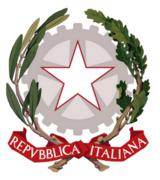 Istituto Comprensivo Eboli “G. Gonzaga”Scuola Infanzia – Primaria – Secondaria di I gradoVia Caduti di Bruxelles, 3 - 84025 - Eboli (SA)Tel. 0828/333444 – C.M.: SAIC8BG00B - C.F.: 91053320650Codice iPA: UFBPWQ - Sito web: www.icgonzagaeboli.edu.itEmail: saic8bg00b@istruzione.it - Pec: saic8bg00b@pec.istruzione.it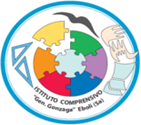 Alunni……………Maschi……………Femmine……………Ripetenti……………DSA ……………Diversamente abili…………Altre culture………………………...Altre culture………………………...Altre culture………………………...TipologiaLivello vivace tranquilla collaborativa  poco collaborativa  non abituata all’ascolto attivo problematica poco motivata demotivata medio-alto medio medio-basso basso prove di ingresso griglie di osservazione appositamente predisposte dai docenti rilevazioni elaborate d’intesa con la scuola primaria informazioni fornite dalla scuola primaria informazioni fornite dai genitoriTipo di osservazioni effettuate:   prove d’ingresso disciplinari osservazioni sistematiche griglie di osservazione predisposte dai docentiFASCE DI LIVELLOALUNNIALUNNIALUNNILivello avanzato (9/10): alunni conPossesso completo di conoscenze, abilità e competenzeForte motivazione all’apprendimentoMetodo di studio autonomo ed efficacePartecipazione attiva e costruttivaPOTENZIAMENTO1^ FASCIALivello intermedio (8): alunni conBuon possesso di conoscenze, abilità e competenzeCostante motivazione all’apprendimentoMetodo di studio ben organizzatoPartecipazione continua e interessataCONSOLIDAMENTO2^ FASCIALivello intermedio (7): alunni conAdeguato possesso di conoscenze, abilità e competenze abilità di baseCostanza nell’apprendimentoMetodo di studio razionalePartecipazione positivaCONSOLIDAMENTO2^ FASCIALivello base (6): alunni conSufficiente o ancora incerto possesso di conoscenze, abilità e competenzeIncostanza nell’apprendimentoMetodo di studio appena adeguatoPartecipazione superficialeCONSOLIDAMENTO/ RECUPERO3^ FASCIALivello iniziale (4/5): alunni conCarente possesso di conoscenze, abilità e competenzeDebole motivazione allo studioMetodo di studio non autonomo o carentePartecipazione scarsa/ passivaRECUPERO4^ FASCIAalunnoalunnoMotivazioniCognome NomeCognome NomeGravi difficoltà di apprendimento - Difficoltà linguistiche - Disturbi comportamentali - Portatore di H - Ritmi di apprendimento lenti -Svantaggio socio-culturale - Gravi lacune nella preparazione di base -Scarsa motivazione allo studio - Motivi di salute - Difficoltà nei processi logico-analitici - Dispersione dell’attenzione1.2.3.4.5.6.Unità di Apprendimento n. 1Unità di Apprendimento n. 1Declinazione dell’apprendimentoContenutiObiettivi formativiMediazione didatticaTempi: Ottobre/NovembreMetodi:Organizzazione del lavoro:lavoro singolo; lavoro in coppie di aiuto; lavoro in gruppi di livello e/o in gruppi elettivi.Standard - competenze atteseL’alunno è in grado di:Controllo degli apprendimentiVerifiche scritte: Ottobre/NovembreVerifiche scritte: Ottobre/NovembreUnità di Apprendimento n. 2Unità di Apprendimento n. 2Declinazione dell’apprendimentoContenutiObiettivi formativiMediazione didatticaTempi: Dicembre/GennaioMetodi:Organizzazione del lavoro:lavoro singolo; lavoro in coppie di aiuto; lavoro in gruppi di livello e/o in gruppi elettivi.Standard - competenze atteseL’alunno è in grado di:Controllo degli apprendimentiVerifiche scritte: Dicembre/GennaioVerifiche scritte: Dicembre/GennaioUnità di Apprendimento n. 3Unità di Apprendimento n. 3Declinazione dell’apprendimentoContenutiObiettivi formativiMediazione didatticaTempi: Febbraio/MarzoMetodi:Organizzazione del lavoro:lavoro singolo; lavoro in coppie di aiuto; lavoro in gruppi di livello e/o in gruppi elettivi.Standard - competenze atteseL’alunno è in grado di:Controllo degli apprendimentiVerifiche scritte: Febbraio/MarzoVerifiche scritte: Febbraio/MarzoUnità di Apprendimento n. 4Unità di Apprendimento n. 4Declinazione dell’apprendimentoContenutiObiettivi formativiMediazione didatticaTempi: Aprile/MaggioMetodi:Organizzazione del lavoro:lavoro singolo; lavoro in coppie di aiuto; lavoro in gruppi di livello e/o in gruppi elettivi.Standard - competenze atteseL’alunno è in grado di:Controllo degli apprendimentiVerifiche scritte: Aprile/MaggioVerifiche scritte: Aprile/MaggioScuola secondaria di primo gradoScuola secondaria di primo gradoScuola secondaria di primo gradoDescrittori di valutazione disciplinareDescrittori di valutazione disciplinareDescrittori di valutazione disciplinareVotoIndicatoriIndicatori10 AvanzatoRaggiungimento completo, sicuro e personale degli obiettivi disciplinari Conoscenze complete, organiche, approfondite. Piena capacità di comprensione, analisi e sintesi, con apporti critici e rielaborativiAbilità Corretta e efficace applicazione dei concetti, delle regole, delle procedure, Sicura capacità di orientarsi nell’analisi e nella soluzione di un problema; Piena autonomia e consapevolezza nell’utilizzo degli strumenti propri della disciplina; Esposizione fluida, ricca e articolata; Capacità di operare collegamenti tra discipline e di stabilire relazioni anche con apporti originali e creativi;Competenze Padroneggia in modo completo e approfondito le conoscenze e le abilità. In contesti conosciuti: assume iniziative e porta a termine compiti in modo autonomo e responsabile; è in grado di dare istruzioni ad altri; utilizza conoscenze e abilità per risolvere autonomamente problemi; è in grado di reperire e organizzare conoscenze nuove e di mettere a punto procedure di soluzione originali.Raggiungimento completo, sicuro e personale degli obiettivi disciplinari Conoscenze complete, organiche, approfondite. Piena capacità di comprensione, analisi e sintesi, con apporti critici e rielaborativiAbilità Corretta e efficace applicazione dei concetti, delle regole, delle procedure, Sicura capacità di orientarsi nell’analisi e nella soluzione di un problema; Piena autonomia e consapevolezza nell’utilizzo degli strumenti propri della disciplina; Esposizione fluida, ricca e articolata; Capacità di operare collegamenti tra discipline e di stabilire relazioni anche con apporti originali e creativi;Competenze Padroneggia in modo completo e approfondito le conoscenze e le abilità. In contesti conosciuti: assume iniziative e porta a termine compiti in modo autonomo e responsabile; è in grado di dare istruzioni ad altri; utilizza conoscenze e abilità per risolvere autonomamente problemi; è in grado di reperire e organizzare conoscenze nuove e di mettere a punto procedure di soluzione originali.9 AvanzatoRaggiungimento completo e sicuro degli obiettivi disciplinari Conoscenze Acquisizione dei contenuti completa e approfondita con capacità di operare collegamenti interdisciplinari. Conoscenze strutturate e approfondite; Sicura capacità di comprensione, analisi e sintesi; Abilità Corretta applicazione dei concetti, delle regole, delle procedure, Puntuale capacità di orientarsi nell’analisi e nella soluzione di un problema; Sicura autonomia e consapevolezza nell’utilizzo degli strumenti propri della disciplina; Esposizione chiara, precisa e articolata; Capacità di operare collegamenti tra discipline. Competenze Padroneggia in modo adeguato tutte le conoscenze e le abilità. Assume iniziative e porta a termine compiti affidati in modo responsabile e autonomo. È in grado di utilizzare conoscenze e abilità per risolvere problemi legati all’esperienza con istruzioni date e in contesti noti.Raggiungimento completo e sicuro degli obiettivi disciplinari Conoscenze Acquisizione dei contenuti completa e approfondita con capacità di operare collegamenti interdisciplinari. Conoscenze strutturate e approfondite; Sicura capacità di comprensione, analisi e sintesi; Abilità Corretta applicazione dei concetti, delle regole, delle procedure, Puntuale capacità di orientarsi nell’analisi e nella soluzione di un problema; Sicura autonomia e consapevolezza nell’utilizzo degli strumenti propri della disciplina; Esposizione chiara, precisa e articolata; Capacità di operare collegamenti tra discipline. Competenze Padroneggia in modo adeguato tutte le conoscenze e le abilità. Assume iniziative e porta a termine compiti affidati in modo responsabile e autonomo. È in grado di utilizzare conoscenze e abilità per risolvere problemi legati all’esperienza con istruzioni date e in contesti noti.8 IntermedioRaggiungimento completo degli obiettivi disciplinari Conoscenze generalmente complete; Apprezzabile capacità di comprensione, analisi e sintesi;Abilità Generalmente corretta applicazione di concetti, regole e procedure; Adeguata capacità di orientarsi nella soluzione di un problema; Apprezzabile autonomia e consapevolezza nell’utilizzo degli strumenti propri delle discipline; Esposizione chiara e sostanzialmente corretta.Competenze Padroneggia in modo adeguato tutte le conoscenze e le abilità. Assume iniziative e porta a termine compiti affidati in modo responsabile e autonomo. È in grado di utilizzare conoscenze e abilità per risolvere problemi legati all’esperienza con istruzioni date e in contesti noti.Raggiungimento completo degli obiettivi disciplinari Conoscenze generalmente complete; Apprezzabile capacità di comprensione, analisi e sintesi;Abilità Generalmente corretta applicazione di concetti, regole e procedure; Adeguata capacità di orientarsi nella soluzione di un problema; Apprezzabile autonomia e consapevolezza nell’utilizzo degli strumenti propri delle discipline; Esposizione chiara e sostanzialmente corretta.Competenze Padroneggia in modo adeguato tutte le conoscenze e le abilità. Assume iniziative e porta a termine compiti affidati in modo responsabile e autonomo. È in grado di utilizzare conoscenze e abilità per risolvere problemi legati all’esperienza con istruzioni date e in contesti noti.7IntermedioRaggiungimento complessivo degli obiettivi disciplinari Conoscenze corrette dei principali contenuti disciplinari; Accettabile capacità di comprensione, analisi e sintesi.Abilità Discreta applicazione di concetti, regole e procedure; Discreta capacità di orientarsi nella soluzione di in problema; Discreta autonomia e consapevolezza nell’utilizzo degli strumenti propri delle discipline; Esposizione sostanzialmente corretta, con qualche carenza nel linguaggio specifico.Competenze Padroneggia in modo adeguato la maggior parte delle conoscenze e delle abilità. Porta a termine in autonomia e di propria iniziativa i compiti dove sono coinvolte conoscenze e abilità che padroneggia con sicurezza mentre per gli altri si avvale del supporto dell’insegnante e dei compagni.Raggiungimento complessivo degli obiettivi disciplinari Conoscenze corrette dei principali contenuti disciplinari; Accettabile capacità di comprensione, analisi e sintesi.Abilità Discreta applicazione di concetti, regole e procedure; Discreta capacità di orientarsi nella soluzione di in problema; Discreta autonomia e consapevolezza nell’utilizzo degli strumenti propri delle discipline; Esposizione sostanzialmente corretta, con qualche carenza nel linguaggio specifico.Competenze Padroneggia in modo adeguato la maggior parte delle conoscenze e delle abilità. Porta a termine in autonomia e di propria iniziativa i compiti dove sono coinvolte conoscenze e abilità che padroneggia con sicurezza mentre per gli altri si avvale del supporto dell’insegnante e dei compagni.6BaseRaggiungimento essenziale/parziale degli obiettivi disciplinari Conoscenze semplici e parziali; Limitata capacità di comprensione, analisi e sintesi;Abilità Modesta applicazione di concetti, regole e procedure; Capacità di orientarsi, se guidato, nella soluzione di un problema; Incerta autonomia e consapevolezza nell’utilizzo degli strumenti propri delle discipline; Esposizione non sempre lineare e coerente, con imprecisioni linguistiche;Competenze Padroneggia la maggior parte delle conoscenze e le abilità, in modo essenziale. Esegue i compiti richiesti con il supporto di domande stimolo e indicazioni dell’adulto o dei compagni.Raggiungimento essenziale/parziale degli obiettivi disciplinari Conoscenze semplici e parziali; Limitata capacità di comprensione, analisi e sintesi;Abilità Modesta applicazione di concetti, regole e procedure; Capacità di orientarsi, se guidato, nella soluzione di un problema; Incerta autonomia e consapevolezza nell’utilizzo degli strumenti propri delle discipline; Esposizione non sempre lineare e coerente, con imprecisioni linguistiche;Competenze Padroneggia la maggior parte delle conoscenze e le abilità, in modo essenziale. Esegue i compiti richiesti con il supporto di domande stimolo e indicazioni dell’adulto o dei compagni.5InizialeI contenuti disciplinari minimi non sono stati appresi Conoscenze generiche e incomplete; Stentata capacità di comprensione, analisi e sintesi;Abilità Difficoltosa applicazione di concetti, regole e procedure; Scarsa autonomia e consapevolezza nell’utilizzo degli strumenti propri delle discipline; Esposizione superficiale e carente, con errori linguistici.I contenuti disciplinari minimi non sono stati appresi Conoscenze generiche e incomplete; Stentata capacità di comprensione, analisi e sintesi;Abilità Difficoltosa applicazione di concetti, regole e procedure; Scarsa autonomia e consapevolezza nell’utilizzo degli strumenti propri delle discipline; Esposizione superficiale e carente, con errori linguistici.4InadeguatoConoscenze frammentarie, lacunose e superficiali;Abilità Mancanza delle abilità essenziali;Competenze Mancanza delle competenze specifiche.Conoscenze frammentarie, lacunose e superficiali;Abilità Mancanza delle abilità essenziali;Competenze Mancanza delle competenze specifiche.Non classificatoDeve utilizzarsi solo quando, a causa delle eccessive assenze, i docenti non sono in grado di esprimere un giudizio documentato sul profitto e gli apprendimenti degli alunni.Metodi e StrategieMezzi e strumenti lezione frontale lavoro in coppie di aiuto lavoro di gruppo per fasce di livello lavoro di gruppo per fasce eterogenee brain storming  problem solving discussione guidata attività laboratoriali  apprendimento cooperativo Libri di testo Testi didattici di supporto Stampa specialistica Schede predisposte dall’insegnante Drammatizzazione Computer Uscite sul territorio Giochi Sussidi audiovisivi EsperimentiProve scritteProve oraliValutazione criteriModalità di trasmissione delle valutazioni alle famiglie Analisi del testo Componimenti  Elaborazione di Favole e        Fiabe Lettere/Diari/       Autobiografie  Relazioni Sintesi Temi Testi descrittivi Testi argomentativi Discussione su        argomenti di studio Interrogazioni Interventi Colloqui          pluridisciplinari Prove strutturate con        valore di verifica orale Relazioni orali su      attività svolte Livello di partenza Evoluzione del processo di               apprendimento Competenze raggiunte Livello di accettabilità Livello di eccellenza Metodo di lavoro Impegno Partecipazione Rielaborazione      personale Colloqui individuali Comunicazioni sul diario Invio delle verifiche con       firme Invio risultati con firme